 Gemeente Deil en Enspijk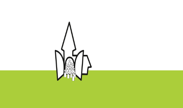 Kerk ín en vóór het dorp willen we zijn. Alle mensen, jong en oud en met verschillendeachtergronden zijn welkom en maken deel uit van die gemeenschap. Open, gastvrij enzoekend naar nieuwe manieren om toegankelijk en laagdrempelig te zijn. Vandaar de opendeuren in ons logo, een plek voor iedereen.Wij zijn een gemeenschap die leeft vanuit het woord van God. Rond dat woord komen wijsamen in de zondagse eredienst, hart van ons gemeente-zijn. Van daaruit zien wij om naarelkaar en van daaruit streven wij ernaar dienstbaar te zijn aan anderen, dichtbij en ver weg.In verband met het vertrek van onze huidige koster/beheerder zijn wij op zoek naar eenkoster-beheerder voor de protestantse kerk te Deil(en het bijbehorende gebouw Kerkesteijn)De inhoudelijke taken van de koster/beheerder zijn in grote lijnen de volgende·         U bent aanspreekpunt voor huurders, gebruikers en kerkleden.·         U bent verantwoordelijk voor de kas en de voorraden.·         U bent verantwoordelijk voor de verhuur en organisatie en begeleiding van de verhuur.·         U zorgt ervoor dat u zo veel mogelijk aanwezig bent in geval van externe verhuur.·         U bent verantwoordelijk voor de schoonmaak en het onderhoud van het gebouw.·         U overlegt regelmatig met de vertegenwoordiger van de kerkrentmeesters over 
          verhuur, exploitatie, onderhoud, beheer, veiligheid en gebruik.Wij vragen:·         Zelfstandig werk- en denkniveau ·         Dienstverlenende instelling·         Bereidheid tot werken op flexibele tijden.Wij bieden:.         Een fijne werkomgeving.         Een ruime vrijwilligersvergoeding 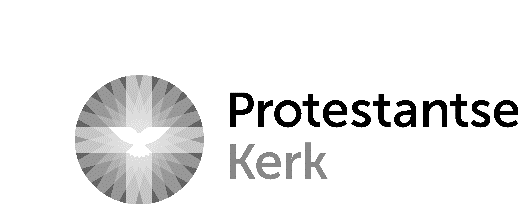 Mocht u nog vragen hebben, dan graag contact opnemen met één van de kerkrentmeesters:
Marco van Valburg, Joost van der Meijden of Greetje van de Water.Bij interesse graag mailen naar:  kerkbeheer@kerkdeilenenspijk.nl